Долгосрочный творческий проект в младшей группе «Хорошо быть здоровым!»Автор:Панина Людмила НиколаевнаДолжность: воспитательМесто работы:С П «Д/с к/в «Ягодка» МБДОУ «Д/с «Планета детства» к/в».Вид проекта: познавательно – игровой, групповой Тип проекта: познавательно – игровойСрок реализации проекта: долгосрочный, сентябрь-ноябрьУчастники проекта: дети младшей  группы, воспитатели, родители.Проблема проекта: как научить детей дошкольного возраста быть здоровыми, беречь свое здоровье и заботиться о нем. Актуальность Жизнь в двадцать первом веке ставит перед нами много новых проблем, среди которых самой актуальной является проблема сохранения и укрепления здоровья детей. Федеральный государственный образовательный стандарт (ФГОС) предусматривает создание условий для повышения качества дошкольного образования и в этих целях, наряду с другими мероприятиями, предполагает создание в дошкольных образовательных учреждениях условий для сохранения и укрепления здоровья воспитанников. Образовательная область «Физическое развитие» – «Формирование начальных представлений о здоровом образе жизни» направлена на достижение целей охраны здоровья детей и формирования основы культуры здоровья через решение следующих задач: сохранение и укрепление физического и психического здоровья детей; воспитание культурно-гигиенических навыков; формирование начальных представлений о здоровом образе жизни. Именно в дошкольном возрасте очень важно воспитать у ребенка привычку к чистоте, аккуратности, порядку. В эти годы дети могут освоить все основные культурно-гигиенические навыки, научиться понимать их важность, легко, быстро и правильно выполнять. Работая с детьми с детьми младшей группы детского сада, я заметила, что у детей, вновь пришедших в детский сад из дома, отсутствуют элементарные навыки самообслуживания и личной гигиены: дети не умеют самостоятельно умываться, одеваться и раздеваться, объективно оценивать особенности своего организма. Воспитание культурно-гигиенических навыков включает широкий круг задач, и для их успешного решения рекомендуется использовать целый ряд педагогических приемов с учетом возраста детей: прямое обучение, показ, объяснение, пояснение, поощрение, беседы, упражнения с выполнением действий в процессе дидактических игр, систематическое напоминание детям о необходимости соблюдать правила гигиены и постепенное повышение требований к ним. Художественное слово, фольклор (потешки, прибаутки, песенки, сказки, стихи. Например: учим стихи, загадки, сказки, потешки. На их основе можно разыгрывать маленькие сценки, распределив роли между детьми. Наглядные приемы (картинки, фотографии). Например: фотографии, иллюстрации о правилах поведения за столом. Практические действия (самостоятельные действия с чайными и столовыми принадлежностями, сервировка стола, разбор проблемных ситуаций с игрушками, например: зайчик пригласил ежика в гости – нужно помочь накрыть стол). Необходимо приучать ребёнка к гигиеническому индивидуализму: своя расчёска, своя постель, свой носовой платок, своё полотенце. Существенной частью педагогического процесса по формированию культурно-гигиенических навыков у детей младшего возраста являются игры-занятия с куклой: «Умоем куклу Катю», «Кукла Катя идёт на прогулку», «Причешем куклу Катю». Формирование культурно-гигиенических навыков должно осуществляться в тесном контакте с семьей, т. к. культурно-гигиеническое воспитание, осуществляемое в дошкольном учреждении, должно не прерываться и в домашних условиях. Таким образом, проблема воспитания КГН решается через данный проект, от знания и выполнения детьми необходимых гигиенических правил и норм поведения зависит не только их здоровье, но и здоровье других детей и взрослых. Если человек сам следит за своим здоровьем, то трудно найти врача, который знал бы лучше полезное для его здоровья, чем он сам. Сократ Цель проекта: создание условий для совершенствования культурно-гигиенических навыков у детей младшего дошкольного возраста через использование художественной литературы в разных видах детской деятельности. Задачи проекта: Формировать простейшие навыки поведения во время еды, умывания, за столом. 2. Воспитывать у детей желание выглядеть чистыми, аккуратными и опрятными. 3. Закреплять культурно - гигиенические навыки в домашних условиях. 4. Пополнить и обогатить предметно-развивающую образовательную среду. Продукт проекта: итоговое мероприятие «Вот какие мы большие», анкетирование родителей на тему: «Чему научился Ваш ребёнок?». Этапы реализации проекта: 1 этап - организационный: 2 этап - познавательно – практический, игровой: 3 этап - заключительный: План реализации проекта 1. Сбор литературы по данной теме. 2. Диагностика детей по данной теме. 3. Составление плана работы. 4. Подборка художественных произведений, потешек, стихотворений, игр и др. Разработка содержания проекта. 1. Консультация для родителей на тему: «Как приучить ребёнка быть аккуратным». Цель: повысить компетенцию родителей, о том как приучить ребенка к аккуратности 2. Художественное слово, детский фольклор в свободное время от непосредственно образовательной деятельности: потешки, художественная литература. Цель чтения потешек: учить детей слушать потешки, стимулировать детей повторять за воспитателем слова и фразы из потешек. Формировать грамматический строй речи. Развивать монологическую и диалогическую речь детей. Развивать мелкую моторику детей. Воспитывать звуковую культуру речи. Цель чтения стихотворений о ЗОЖ: пропаганда здорового образа жизни среди дошкольников. 1. Памятка для родителей: «Игры для укрепления здоровья малышей». Цель: вовлечения семьи в подготовку повышения педагогической культуры родителей в вопросах ЗОЖ, ознакомление с играми и упражнениями для укрепления здоровья малышей, распространению семейного опыта ведения здорового образа жизни. 2. НОД «Путешествие по дорожкам здоровья». Цель: создание условий для формирования представлений о здоровом образе жизни. 3. Утренняя игровая ситуация: «В гостях у доктора Айболита». Цель: вызвать интерес детей; привлечь внимание; активизировать речь, память. Сформировать осознанное отношение детей к сохранению собственного здоровья, интерес к повседневным гигиеническим процедурам; развивать речь. 1. Сюжетно ролевая игра «Купание куклы Кати», «Накормим куклу Катю». Цель: Формирование умения действовать в соответствии с предложенным сценарием. Развитие фантазии, способности придумывать простой сюжет в условиях вымышленной ситуации. Обогащение активного словарного запаса. Заучивание потешки «Расти коса, до пола». 2. Заучивание потешки «Водичка, водичка». Цель: способствовать формированию звуковой культуры речи, развивать память, закреплять навыки детей в умывании, в знании предметов туалета. 3. Консультация для родителей: «Культурно – гигиенические навыки ребенка». Цель: формирование культурно - гигиенических навыков у детей дошкольного возраста в повседневной жизни в детском саду и семье. 1. Конспект занятия по развитию речи детей первой младшей группы «Если хочешь быть здоровым». Цель: формировать начальные представления у детей о здоровом образе жизни. 2. Консультация для родителей «Правильное питание детей дошкольного возраста». Цель: повышение знаний родителей о правильном питании детей дошкольного возраста. 3. Проведение дидактических игр по ЗОЖ. Цель: формировать навыки здорового образа жизни. 1. Беседа с родителями на тему: «Как научить ребенка одеваться самостоятельно». Цель: довести до сведения родителей, те факты, что ребенок сначала запоминает навыки раздевания, чем одевания. 2. Проведение сюжетно – ролевой игры: «Больница». Цель: формировать у детей умение принимать на себя игровую роль (доктор, пациент). Побуждать детей обыгрывать сюжет знакомой игры «Больница», используя знакомые медицинские инструменты (игрушечные). Способствовать возникновению ролевого диалога. Формировать бережное отношение к своему здоровью, умение проявлять чуткость, заботу к заболевшему человеку. 3. НОД знакомство с трудом медицинской сестры. (экскурсия в медицинский кабинет) Цель: Формировать у детей представления о труде врача, медицинской сестры; познакомить с медицинским кабинетом, его оборудованием; учить отражать свои впечатления о труде взрослых в игровой деятельности. Развивать наблюдательность, логическое мышление, зрительно-слуховое восприятие, связную речь; Активизировать словарь по данной теме. Воспитывать заботливое отношение к больным, уважение к труду врача и медицинской сестры, желание этично вести себя. 1. Беседа с детьми «Как правильно чистить зубы» Цель: довести до сознания детей важность поддержания чистоты ротовой полости, формирование целостной картины мира, в том числе первичных ценностных представлений, развитие продуктивной деятельности детей, в самовыражении через все виды деятельности. 2. Папка передвижка для родителей: воспитание культурно – гигиенических навыков у дошкольников. Цель: повышение педагогической культуры родителей. 3. Проведение подвижной игры. Цель: упражнять детей в беге в разных направлениях, не наталкиваясь друг на друга. В умении слышать воспитателя и ориентироваться в пространстве. 1. Беседа с детьми: «Наш зайчонок заболел» Цель: дать детям представление о том, что мама проявляет заботу о своей семье, о своем ребенке: мама умеет осматривать горло, кожу, ставить градусник, измерять температуру, ставить горчичники – она доктор и медсестра в своем доме. Формировать уважение к маме. 2. Проведение пальчиковых гимнастик. Цель: развитие речи; формирование правильного звукопроизношения; умение быстро и чисто говорить; развитие мелкой моторики, координации движений; развитие памяти, внимания; умение согласовывать движения и речь. 3. Конспект режимного момента умывание. Цель: продолжать прививать детям навыки гигиены; формировать навыки самообслуживания; научить делать это самостоятельно, правильно, достигать нужного результата; выполнять движения за воспитателем; активизировать словарный запас. 1. Анкетирование родителей по теме: «Здоровый образ жизни в семье» Цель: адаптировать работу учреждения к потребностям ребенка. Итоговое мероприятие на тему: «Хорошо быть здоровым». Цель: закрепление знаний, умений и навыков о здоровом образе жизни, закреплять представления детей о важности для здоровья занятия спортом, развивать мышление, память, внимание, воспитывать бережное отношение к своему организму, воспитывать культуру гигиенических навыков, умение внимательно выслушивать педагога и товарищей, отвечать на вопросы; привлечь родителей к деятельности в проекте по ЗОЖ; способствовать развитию потребности в здоровом образе жизни.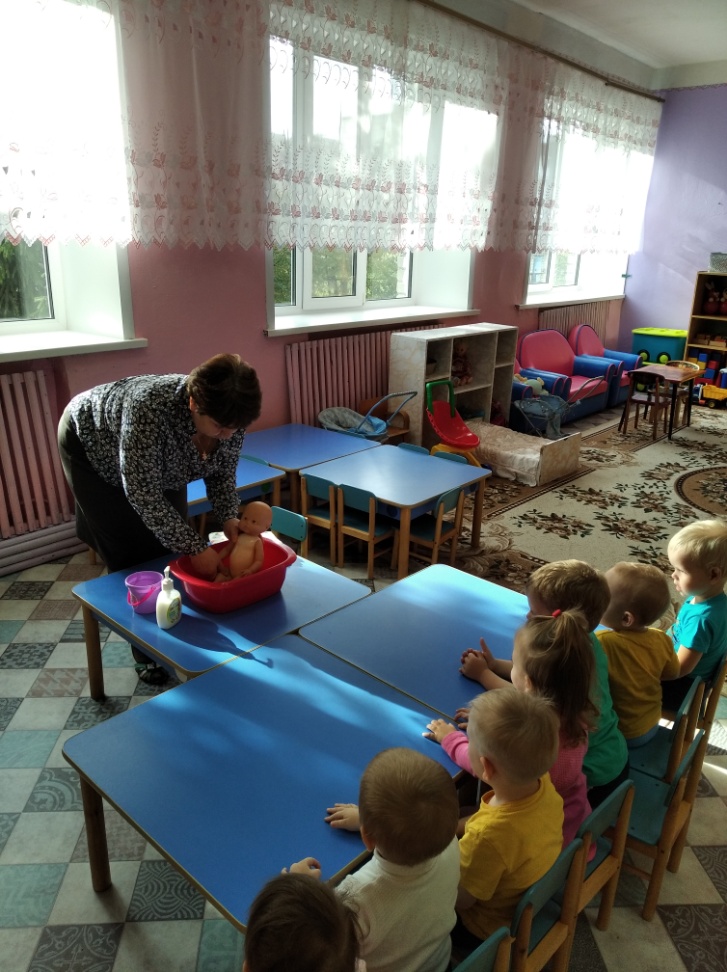 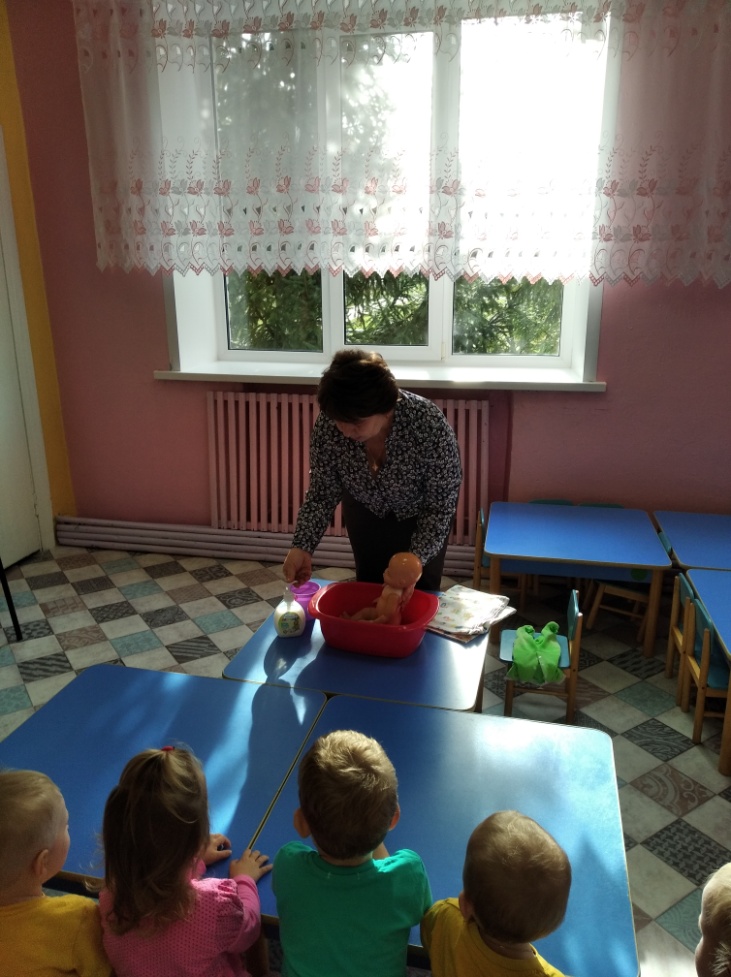 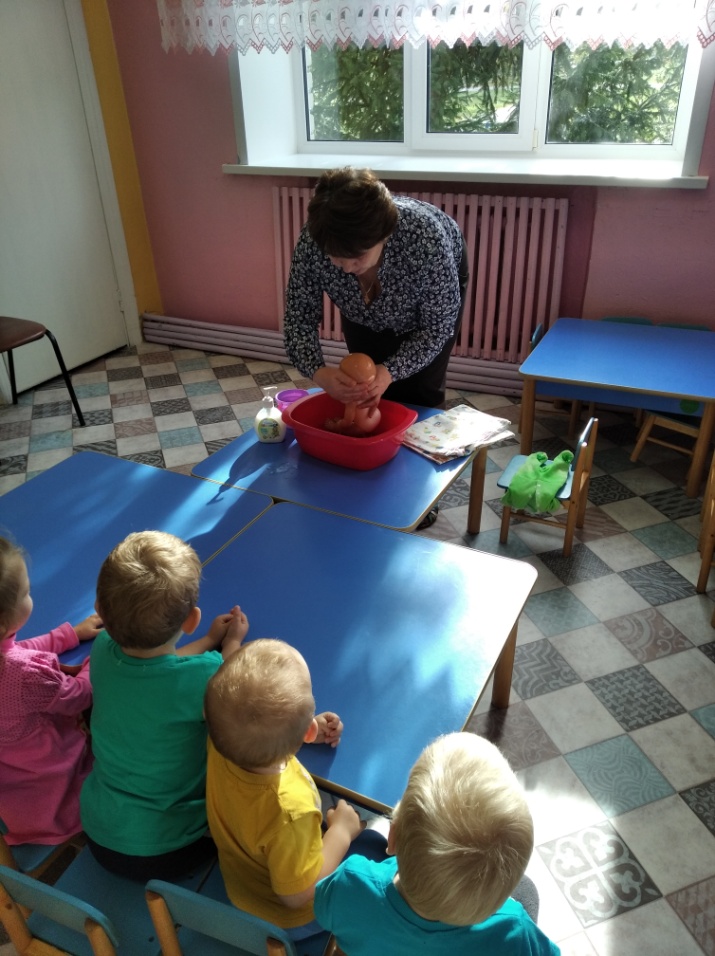 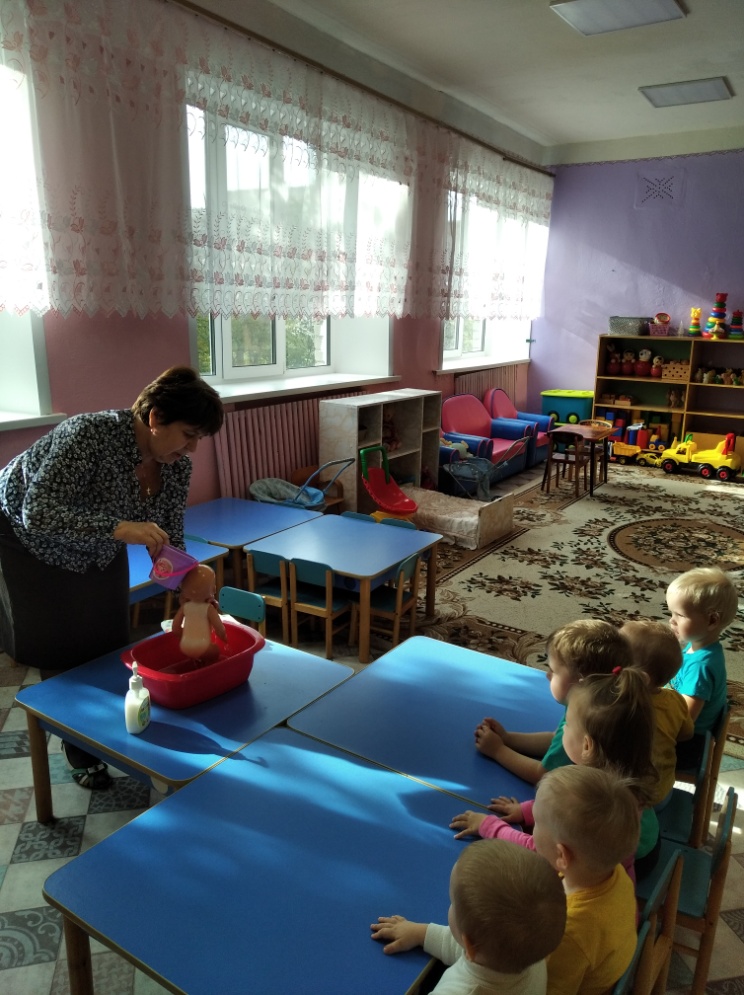 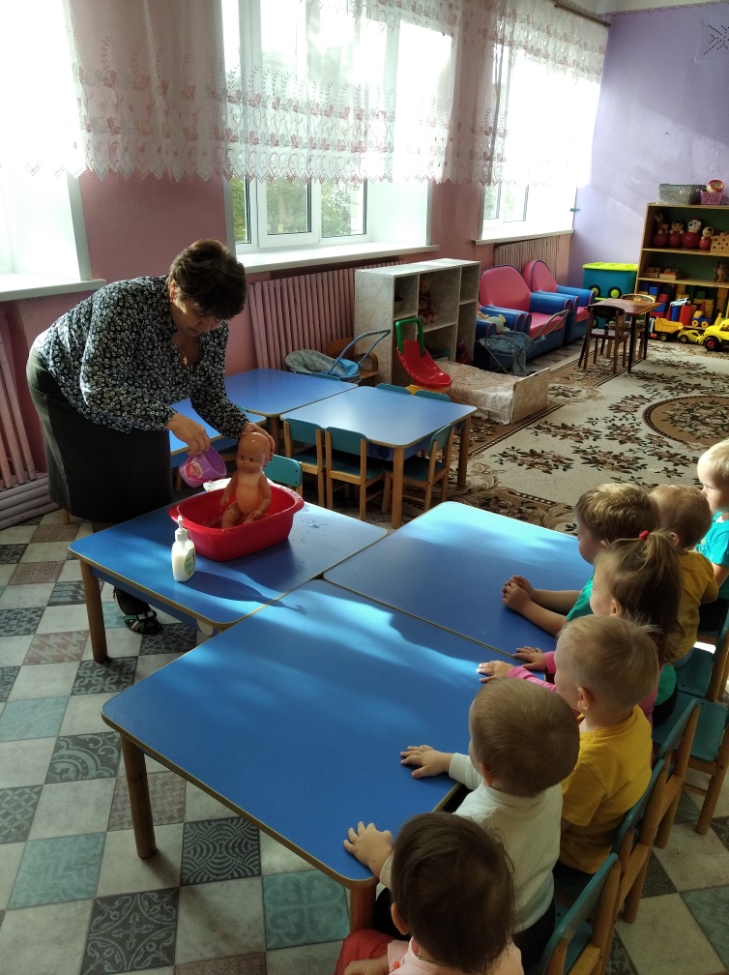 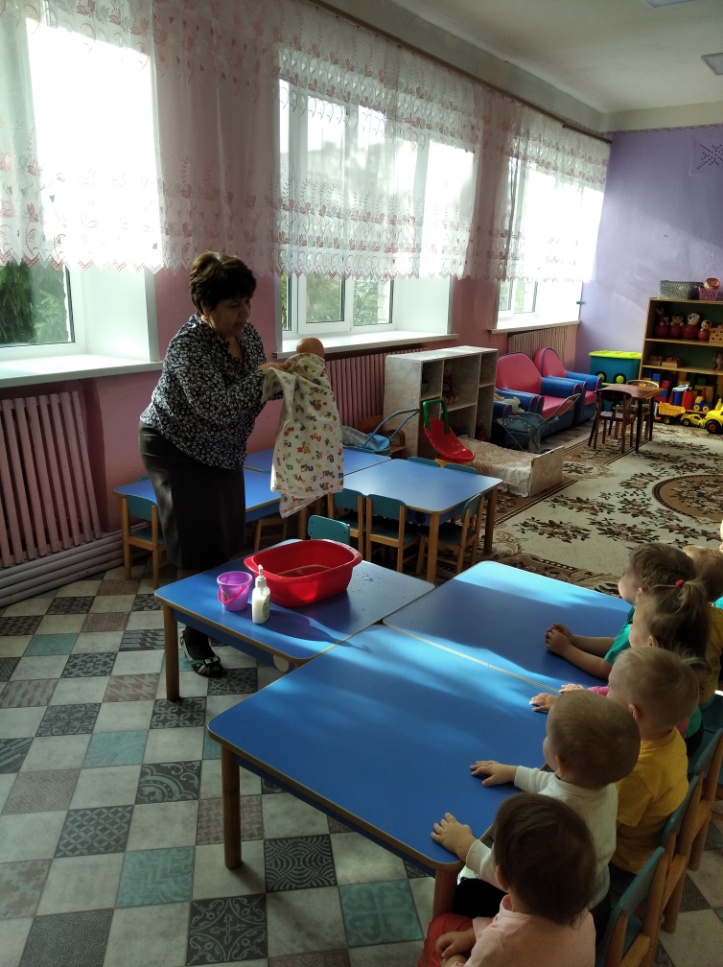 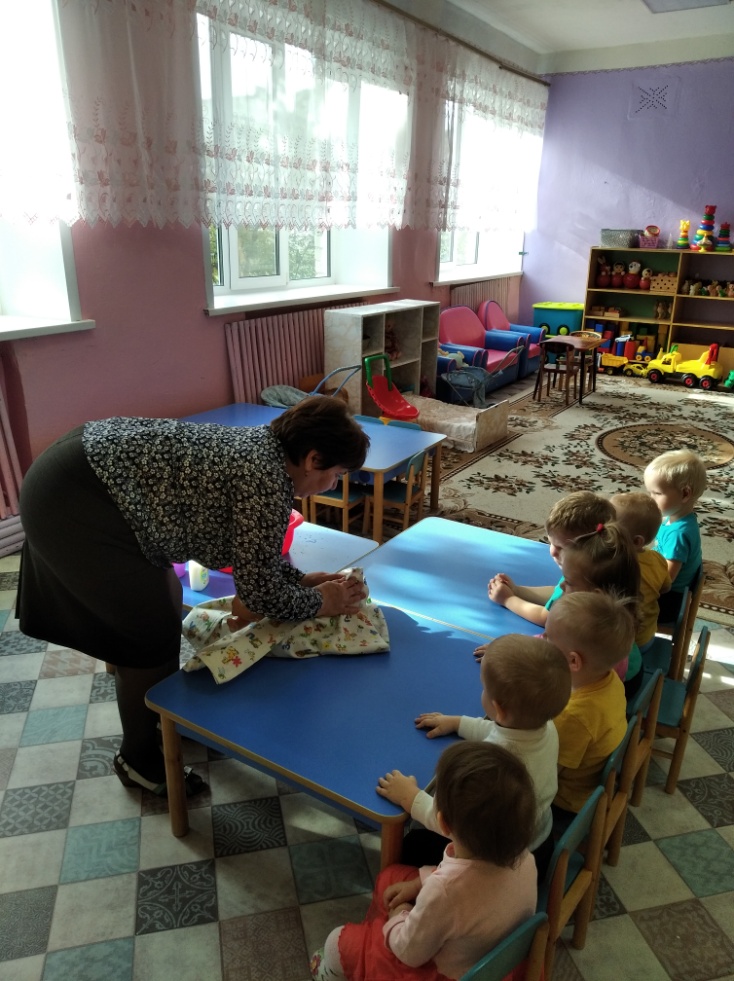 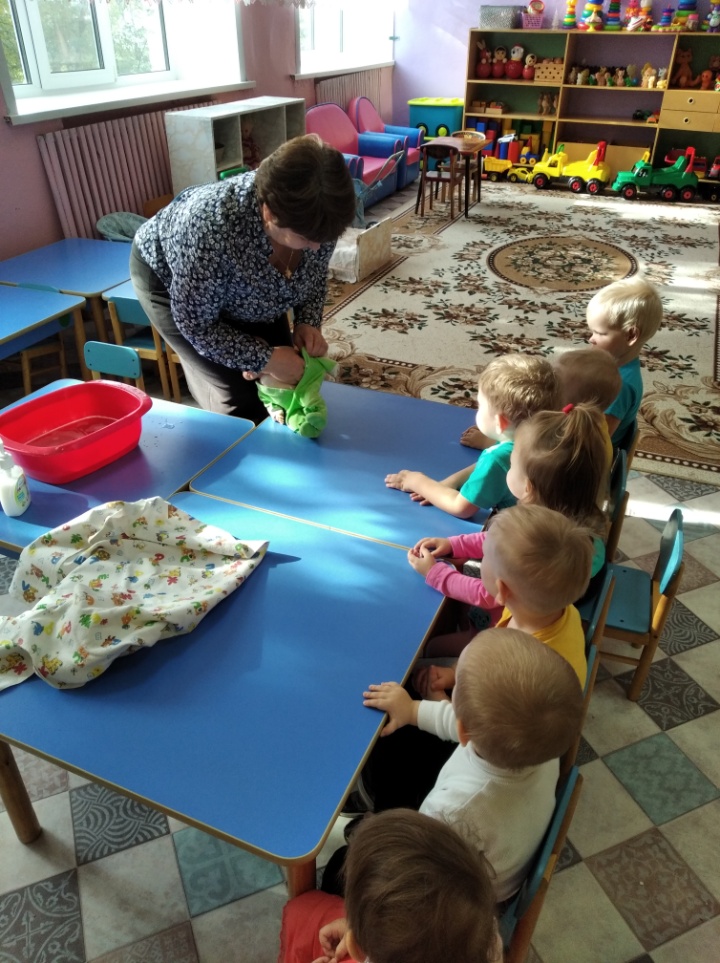 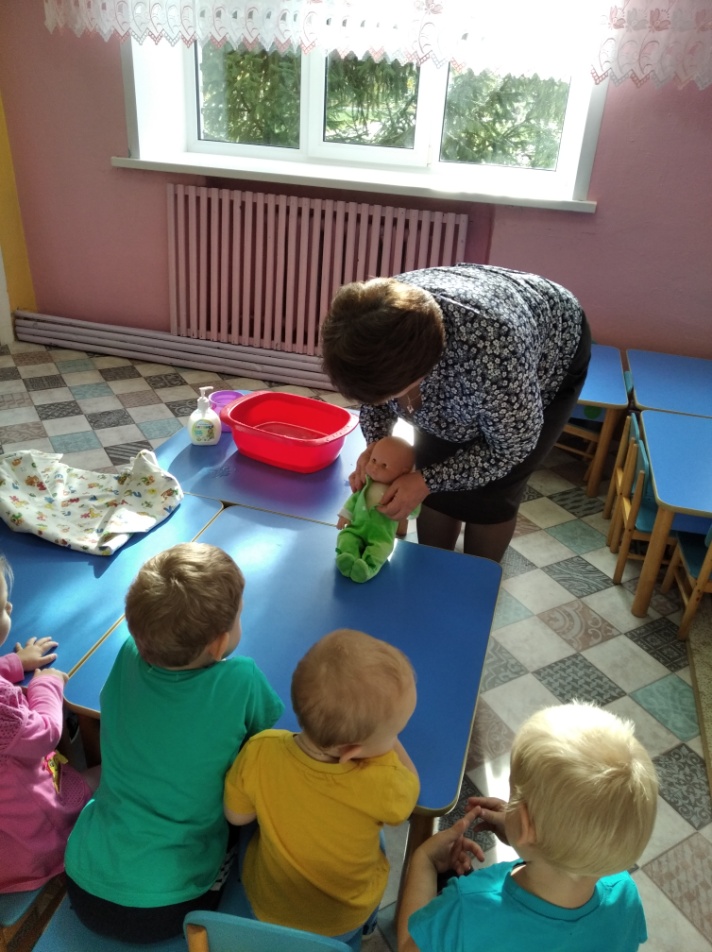 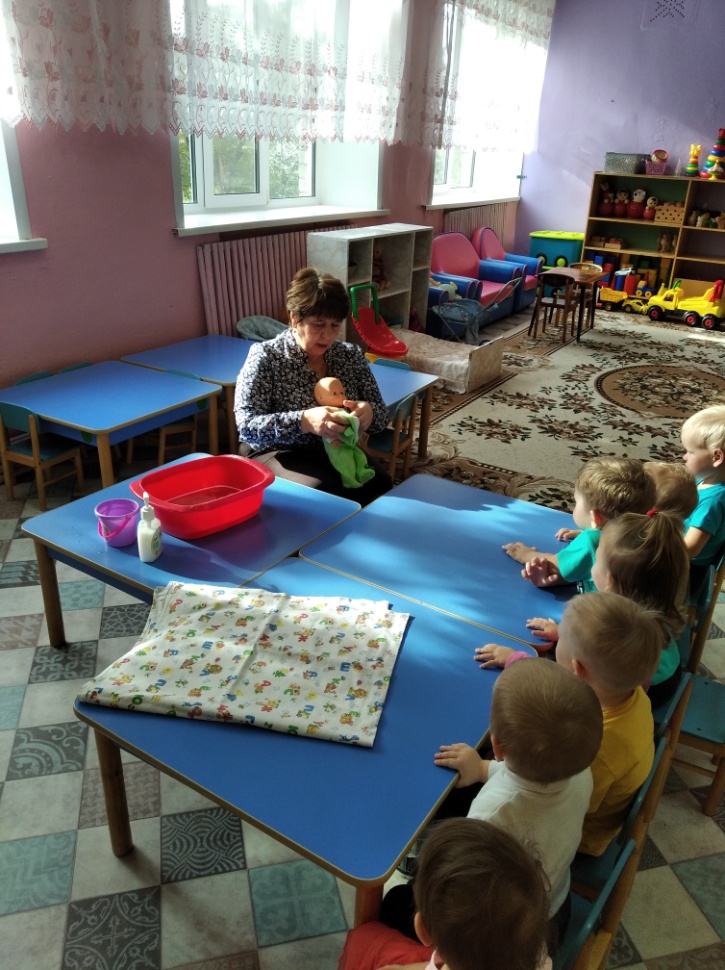 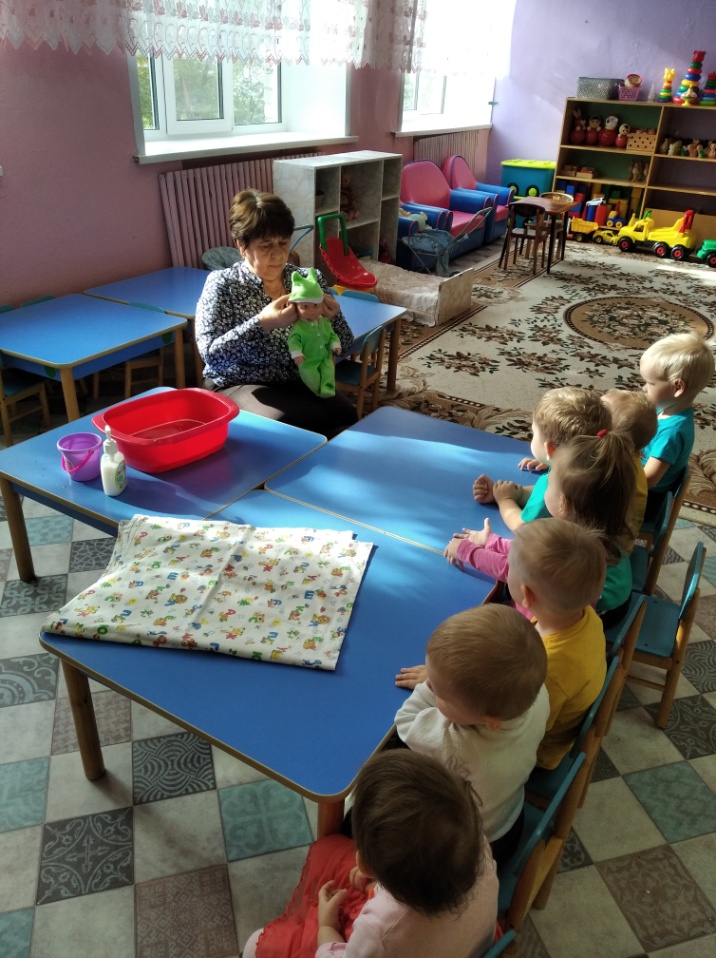 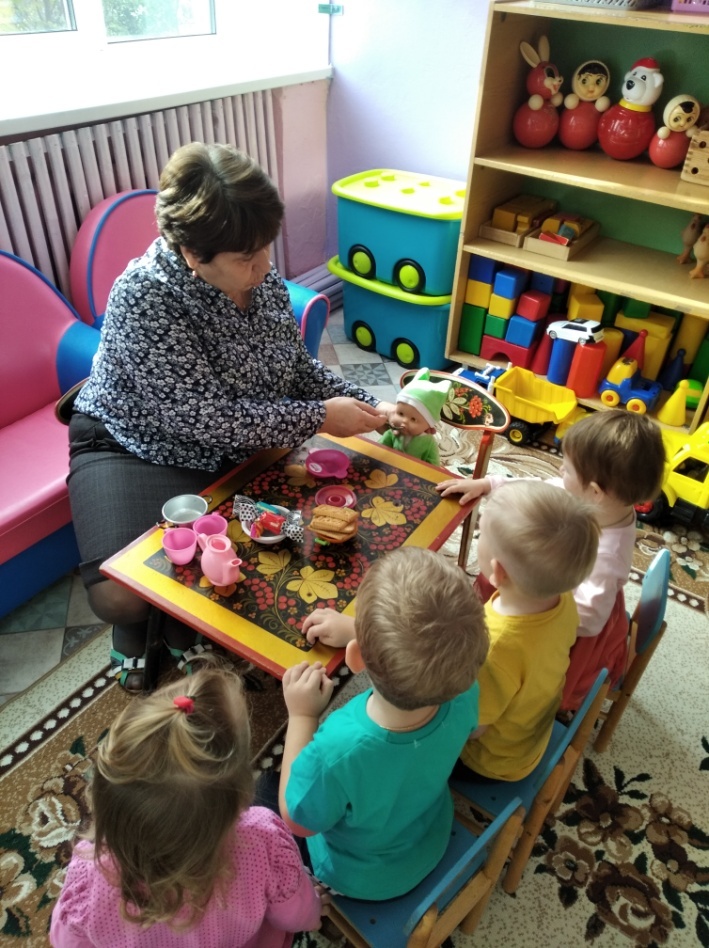 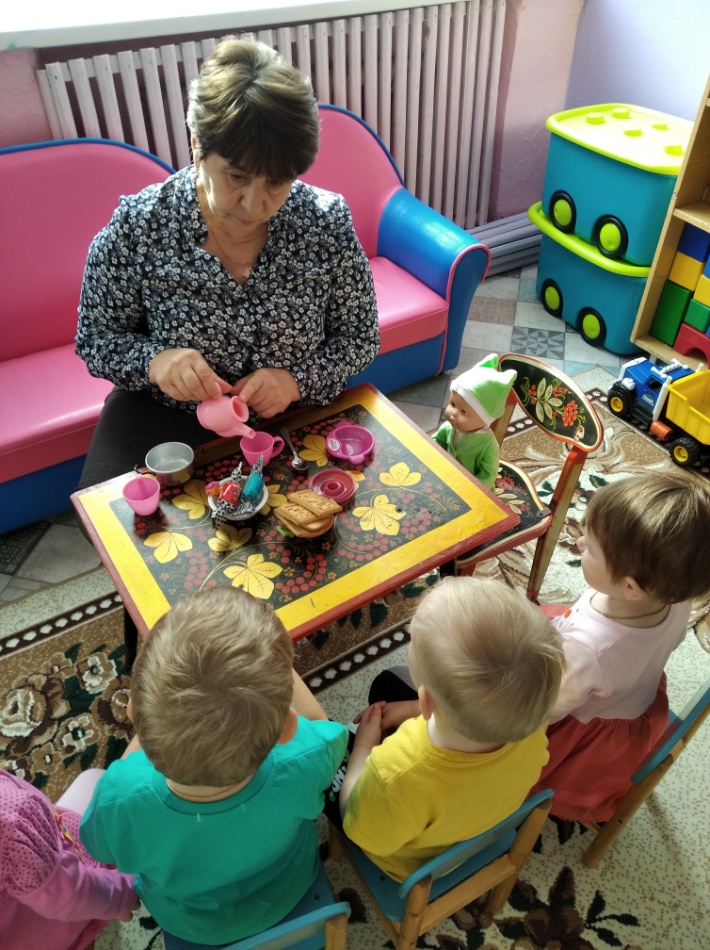 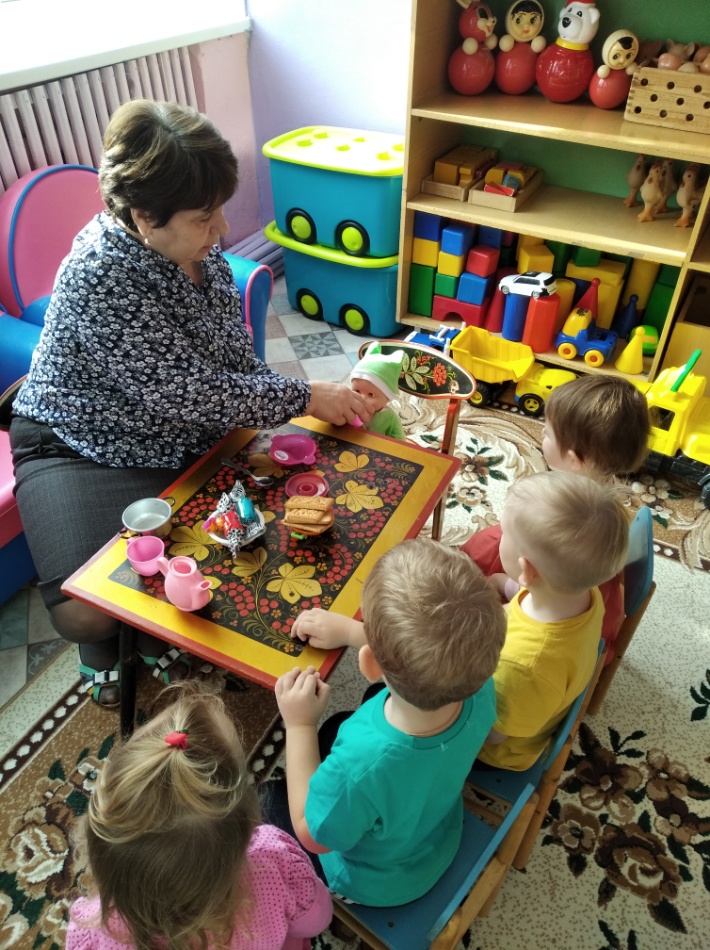 